Democratization: Learning from the Lessons of Others

9 September 2003, Passia Workshop, Ramallah


Country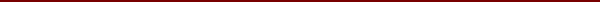 TimeSpeakerPalestine10:00 11:00Democracy and Ethnic Tyranny: The Experience of Palestine Citizens in Israel
Dr. Nadim Rouhana, Director of MADA (Center for Applied Social Research), Haifa, Sociology lecturer, Tel Aviv University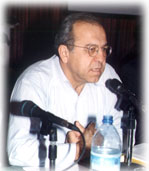 Spain11:00
12:00Spain’s Transition to Democracy: Reflections on the 25th Anniversary of the Spanish Constitution
Mr. Alberto Ucelay, Deputy Consul General, Spanish Consulate, Jerusalem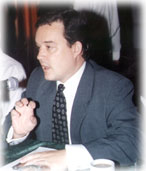 The Czech Republic12:30 13:30The Democratization Process in Post-Communist Czech Republic
Dr. Ladislav Venys, Director, Center for Democracy and Free 
Enterprise, Prague,The Czech Republic 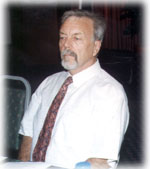 South Africa15:00 16:00The South African Experience in the Democratization Process 
Dr. Pallo Jordan, Member of the South African Parliament & African National Congress (ANC), Western Cape, South Africa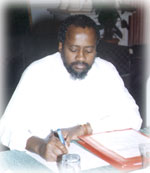 